Pojistná smlouva Č.: 5084171307Výše splátky pojistného	15 646 Kč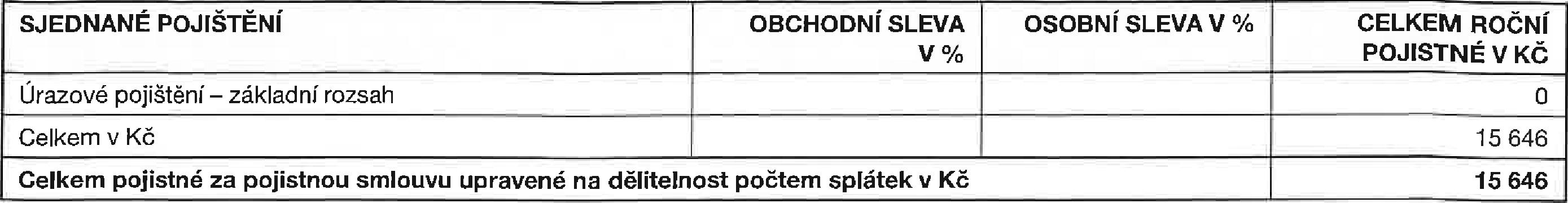 6.2 Způsob úhrady pojistného 
• Bankovním převodemPojistné bude hrazeno 1 krát ročně, vždy k 24. dni 08. měsíce roku na účet Generali České pojišťovny a.s.:Bankovní převodZvláštní ujednání7.1 Garance ceny pojistného na 3 roky a první pojistná událost bez vlivu na bonusPojišťovna po dobu tří let od počátku této pojistné smlouvy zachová předepsané pojistné za pojištění v rozsahu dle či. 4.1 této pojistné smlouvy s výjimkou těchto událostí, které nastanou v průběhu trvání pojištění:7.1.1 nastane více než jedna rozhodná pojistná událost s vlivem na bonus.7.2 Ujednává se, že od počátku této pojistné smlouvy se ruší předchozí pojistná smlouva číslo 5083768270.Závěrečná prohlášení pojistníkaSvým podpisem stvrzuji, že všechny údaje v této pojistné smlouvě i v záznamu z jednání jsou uvedeny pravdivě, a veškerá prohlášení v této pojistné smlouvě i v záznamu z jednání uvedená jsou pravdivá. Dále potvrzuji, že případné změny v údajích týkajících se pojistníka a vozidla, zejména RZ/SPZ, VIN/EČV a číslo TP, sdělím Pojišťovně do 15 dnů ode dne, kdy k těmto změnám došlo (dle § 3 odst. 5 zák. č. 168/1999 Sb.).Jsem si vědom toho, že pojišťovna je oprávněna ověřovat správnost a úplnost v pojistné smlouvě uvedených údajů a pokud zjistí, že jsou nesprávné, má právo je opravit. Pokud takováto oprava má vliv na stanovenou výši pojistného, má pojišťovna nárok také na pojistné od počátku pojištění ve výši, která odpovídá rozdílu mezi pojistným stanoveným v pojistné smlouvě a pojistným, které by pojišťovna stanovila, pokud by mu byl pravdivý a úplný údaj znám. Nová výše ročního pojistného může, zejména v případě uvedení nepravdivých nebo neúplných údajů, sloužících k identifikaci vlastníka pojištěného vozidla, dosáhnout několikanásobku ročního pojistného uvedeného v pojistné smlouvě.Potvrzuji, že jsem seznámen se zmocněními a zproštěním mlčenlivosti, jak je uvedeno v článku 11 VPPPMV-R-11/2022.Prohlašuji, že jsem byl informován o zpracování mnou sdělených osobních údajů a že podrobnosti týkající se osobních údajů jsou dostupné na www.generaliceska.cz a dále na obchodních místech pojišťovny. Zavazuji se, že v tomto rozsahu informuji i pojištěné osoby. Dále se zavazuji, že pojistiteli bezodkladně oznámím případné změny osobních údajů.SOUHLAS S ELEKTRONICKOU KOMUNIKACÍ PŘI JEDNÁNÍ O UZAVŘENÍ POJISTNÉ SMLOUVYChcete dostávat informace raději e-mailem? I=1 ANO, místo papírů chci raději dostávat e-mailyVolím si, aby mi předsmluvní informace týkající se pojištění u Generali České pojišťovny a.s. posílala pojišťovna či pojišťovací zprostředkovatel na mnou sdělený e-mail. Jedná se zejména o informace o pojišťovně, informace o pojištění, případné další informace o životním pojištění, rezervotvorném pojištění či pojištění vázaném na koupi zboží nebo služby (bude-li jednání kdykoliv v budoucnu směřovat ke sjednání některéhoz těchto typů pojištění), dále informace o pojišťovacím zprostředkovateli a záznam z jednání. Uvědomuji si úroveň zabezpečení svého e-mailu a případná rizika s tím spojená.❑ NE, souhlas neudělujiSOUHLAS S ELEKTRONICKOU KOMUNIKACÍ BĚHEM TRVÁNÍ POJIŠTĚNÍChcete dostávat informace raději e-mailem? x ANO, místo papírů chci raději dostávat e-mailyREVIZE: 1708460175T1708431289/22. 8.2023Číslo účtu	xxxČástka	15 646 KčVariabilní symbol	5084171307Frekvence placení	ročněZpůsob placení	Bankovním převodemQR kódem v mobilní aplikaci Vaší banky nebo platbou přes terminál SAZKA